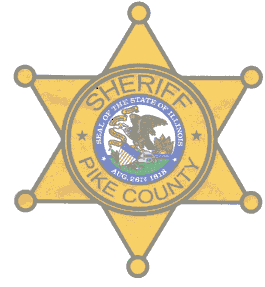 PRESS RELEASEThe Pike County Sheriff’s Department announces the arrest of Scott E. Bricking, age 48, of Griggsville, Illinois for failure to register as a sex offender and sex offender loitering within 500” from a park.  The investigation began when the Pike County Sheriff’s Department received multiple reports of Scott Bricking not living at his registered address in Griggsville.  On August 1st, 2019 at approx. 12:00 P.M., Scott was located in Baylis, Illinois and transported to the Pike County Sheriff’s Department.After further investigation, it was discovered that Scott was not staying at his registered address in Griggsville.  Chief Deputy Zack Orr said “This particular investigation was initiated because of concerned citizens who were not afraid to contact law enforcement and report what was happening in their community.  This public was a big help in this instance.”  Scott was released from the Illinois Department of Corrections on July 3rd, 2019 after serving more than twenty (20) years in prison for aggravated criminal sexual assault.  